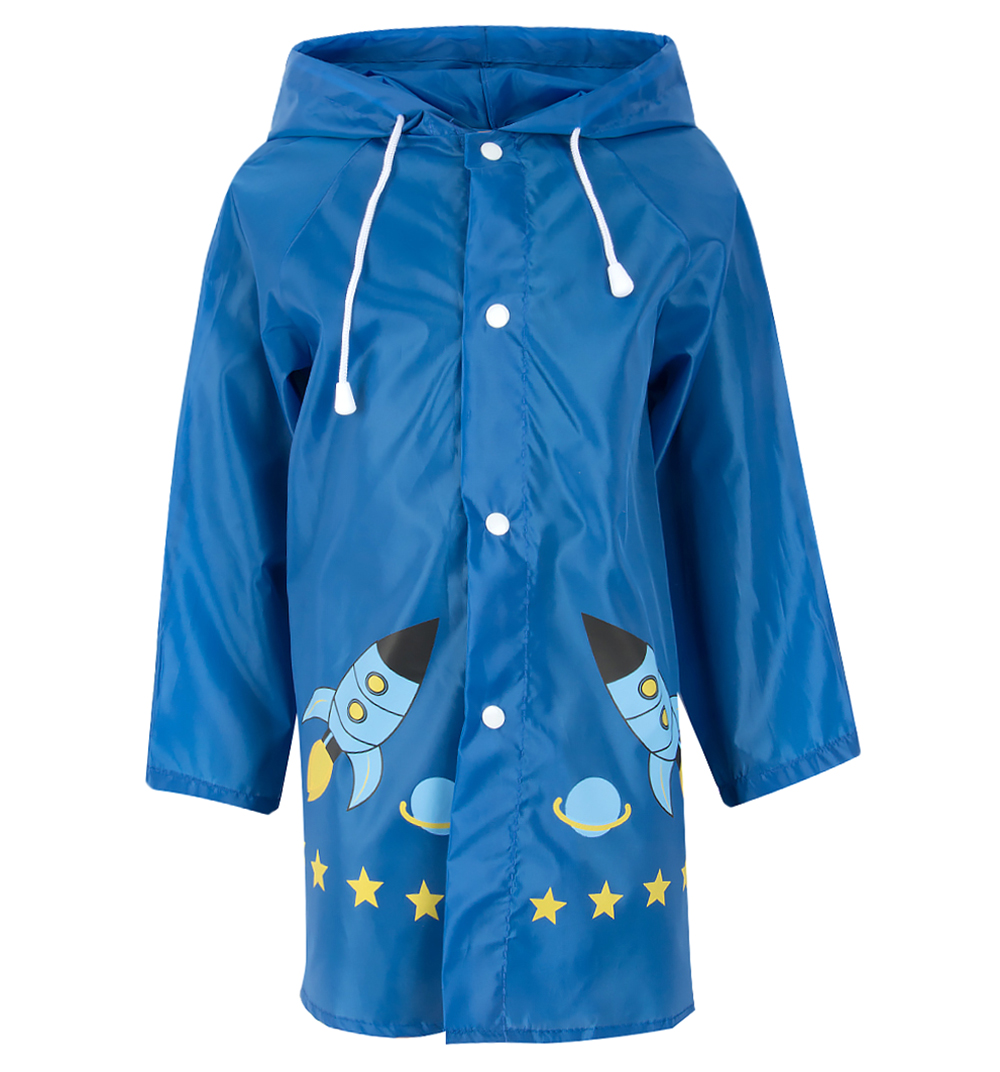 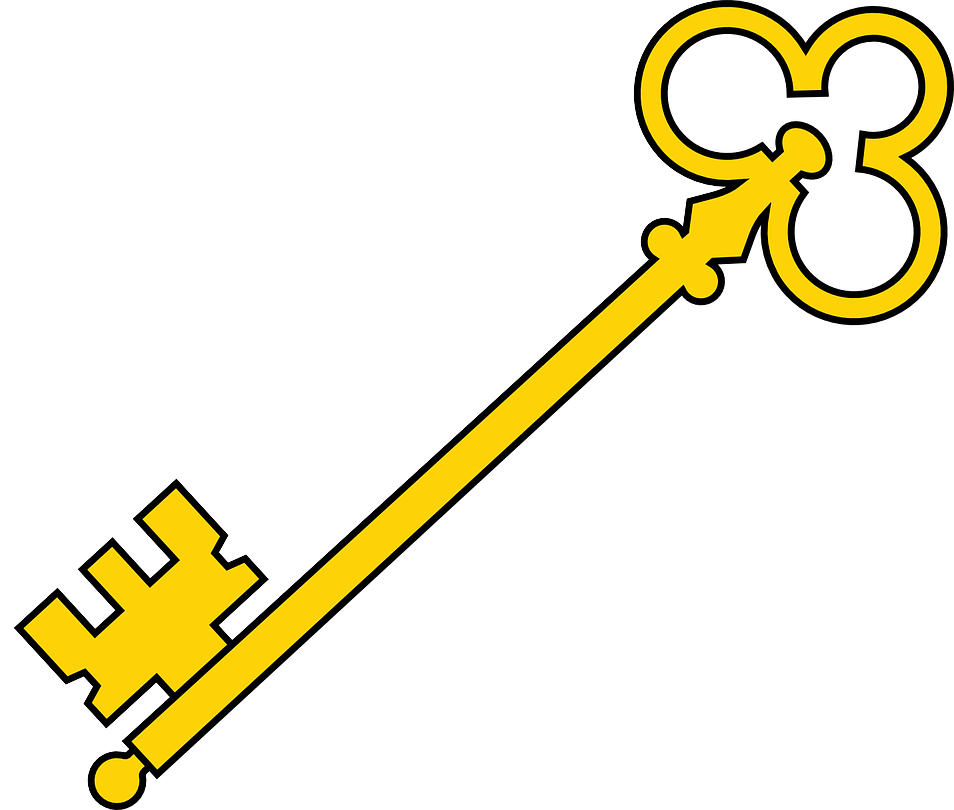 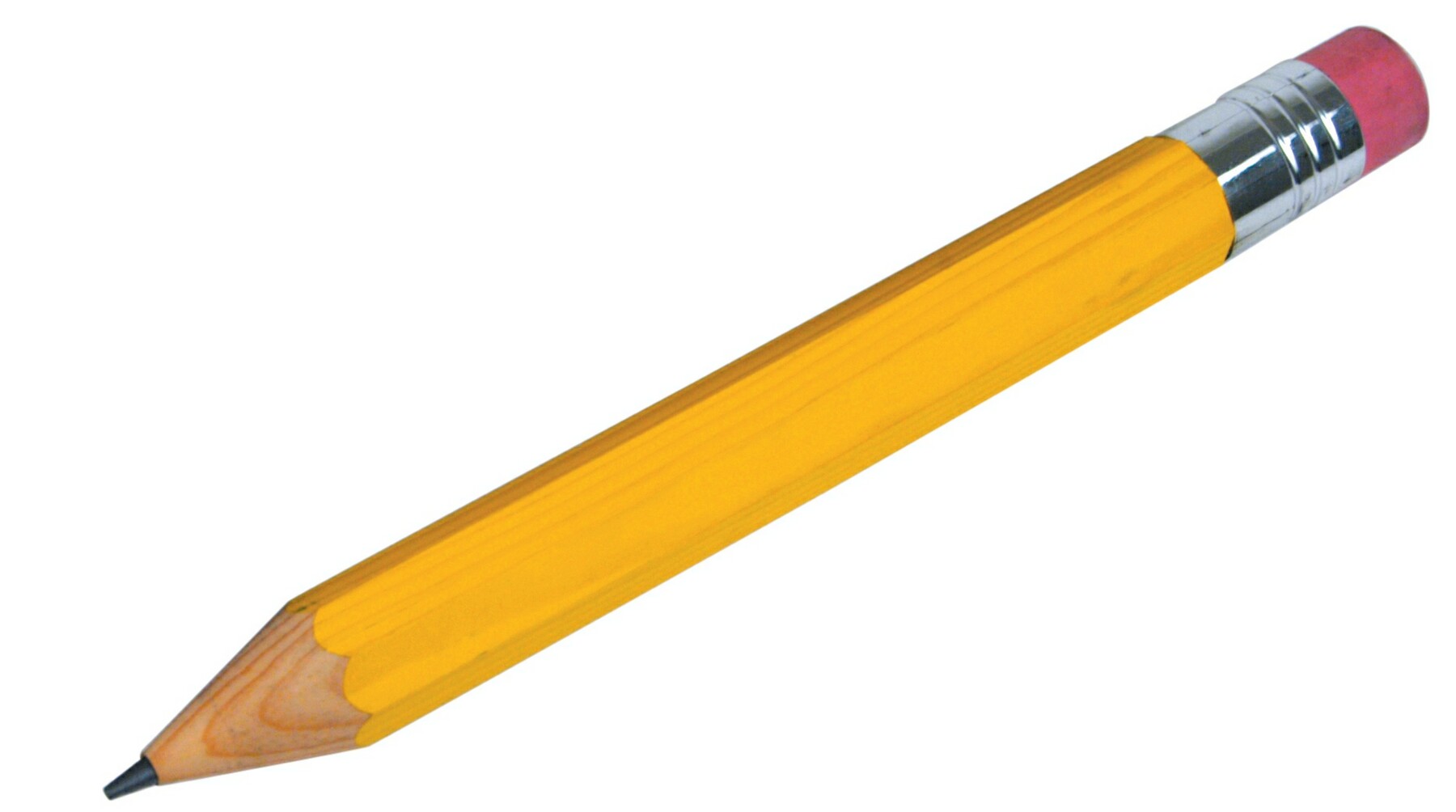 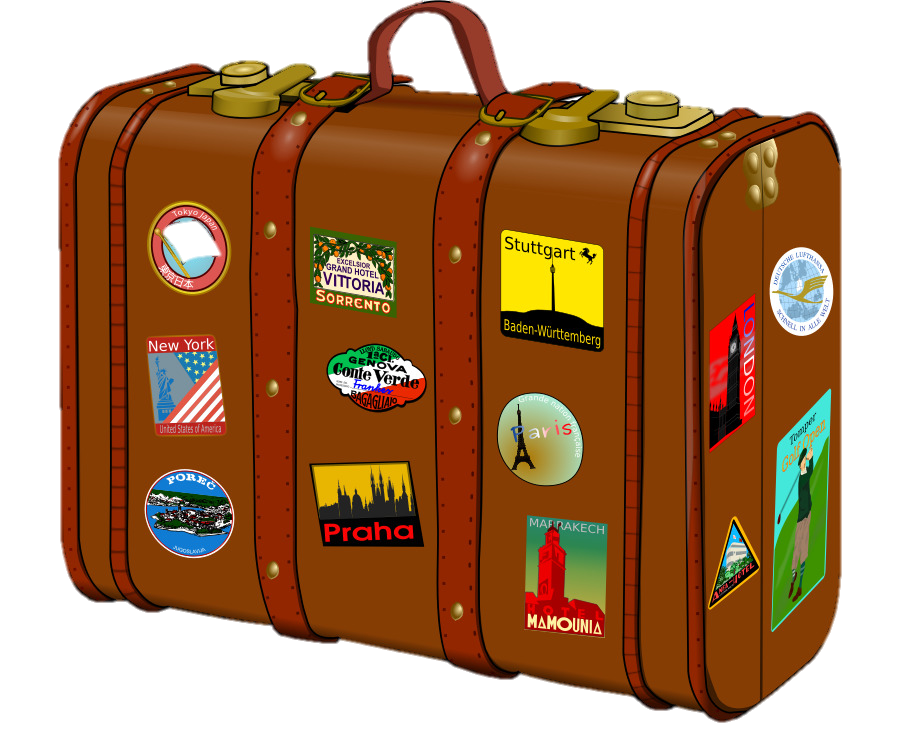 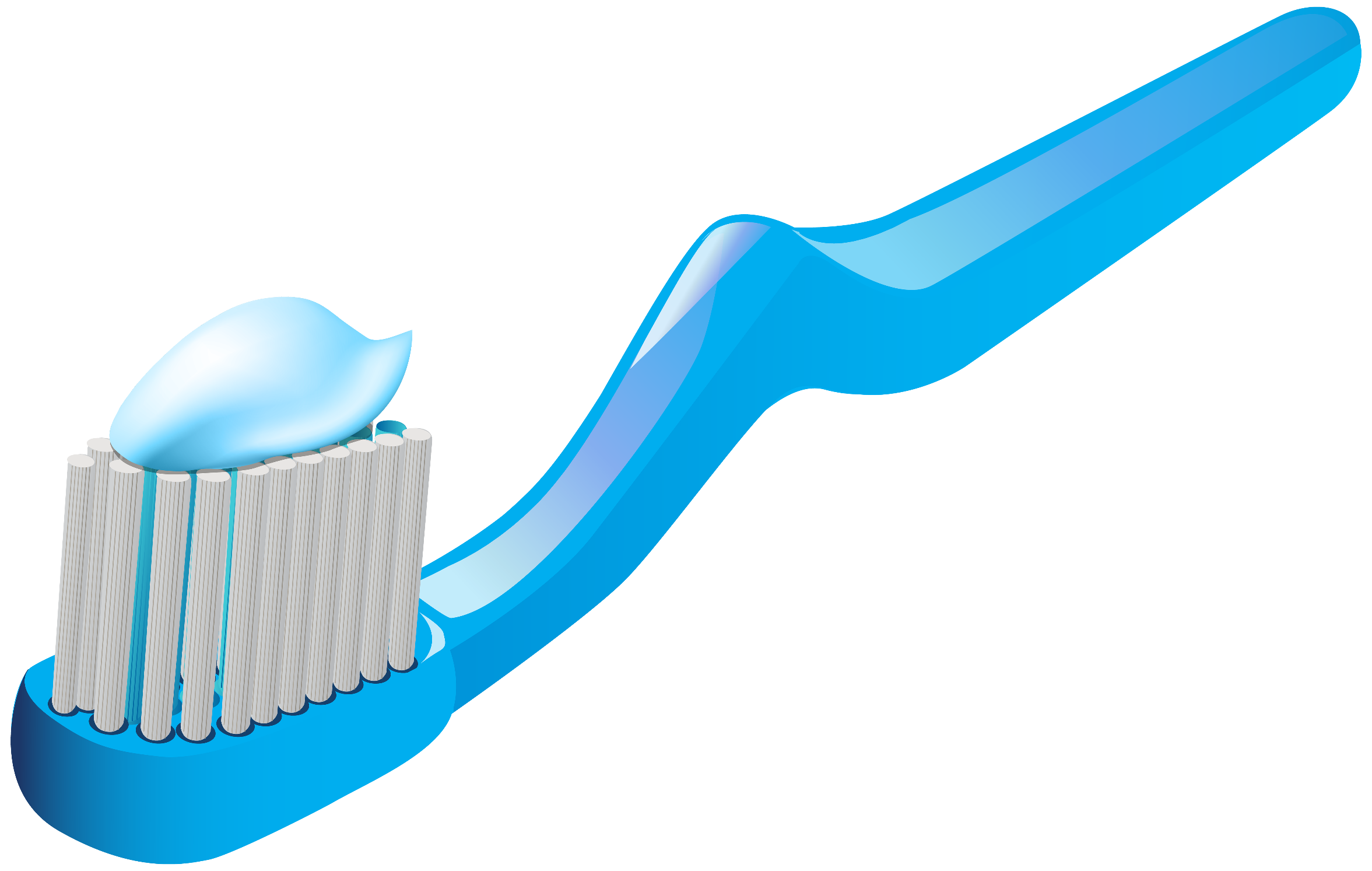 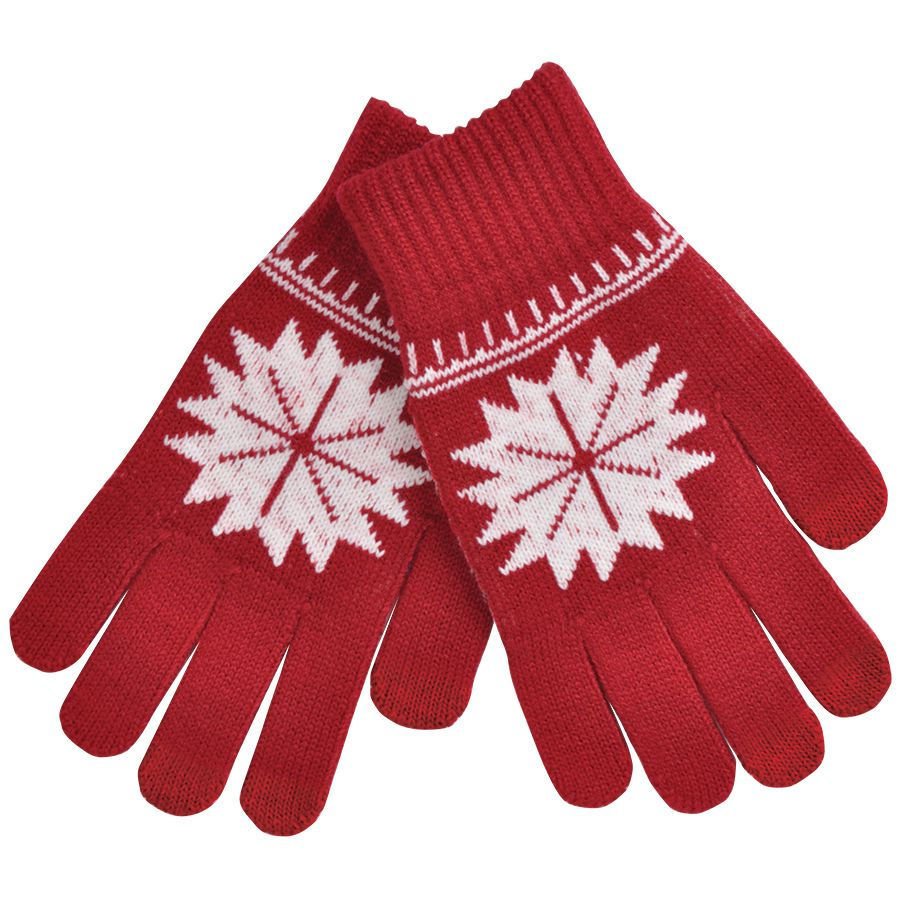 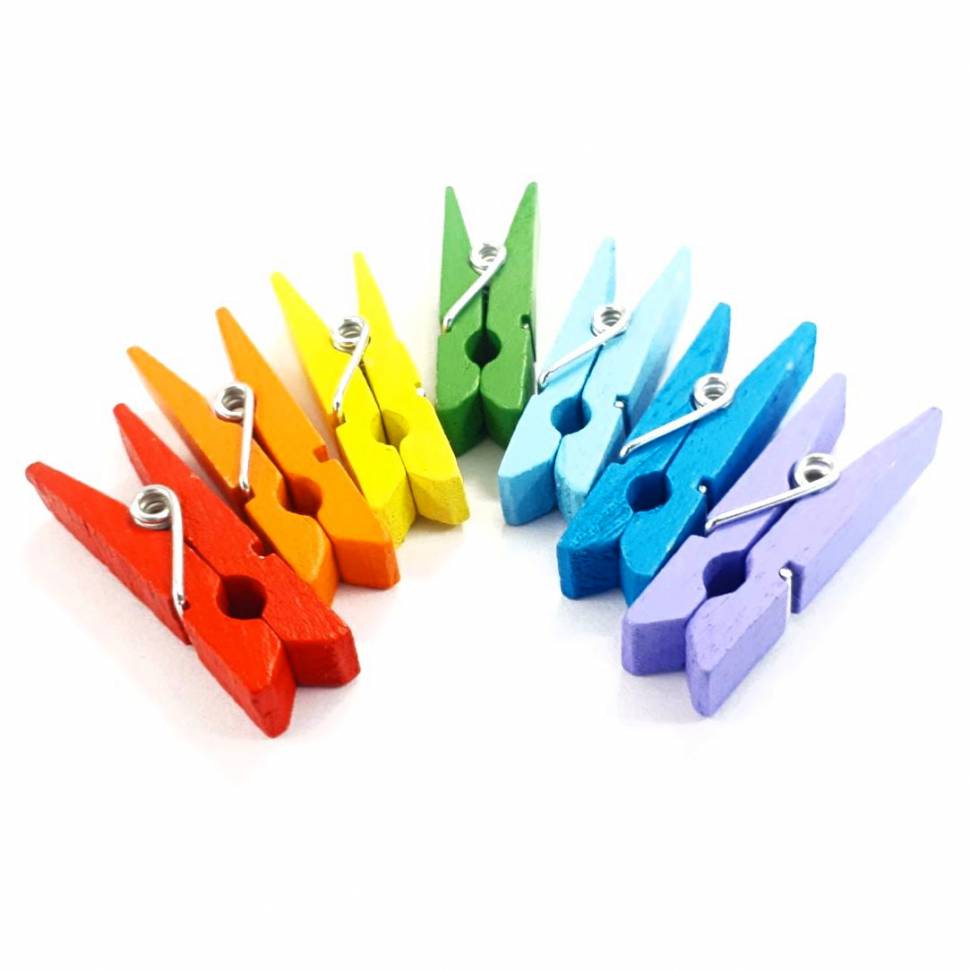 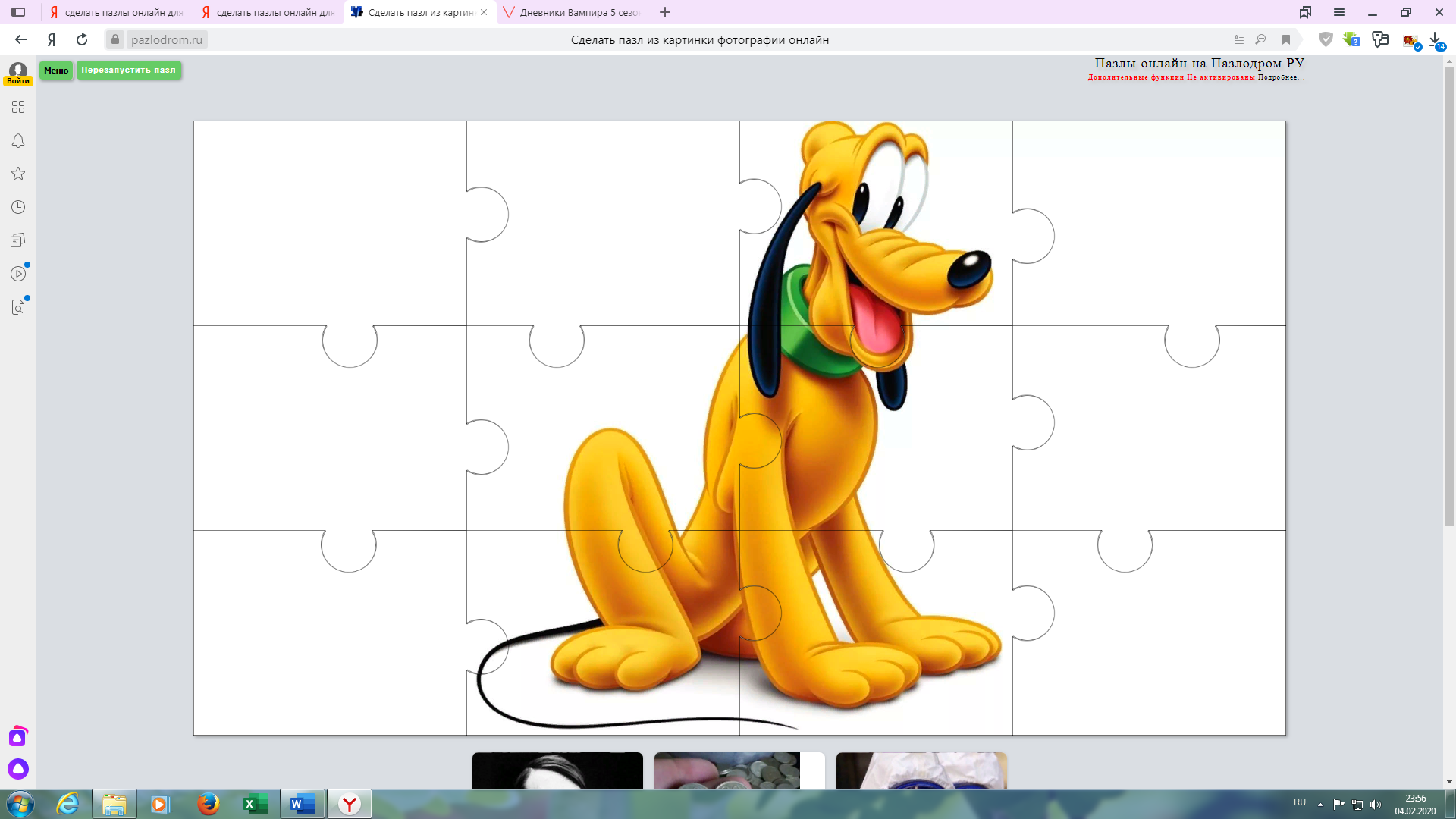 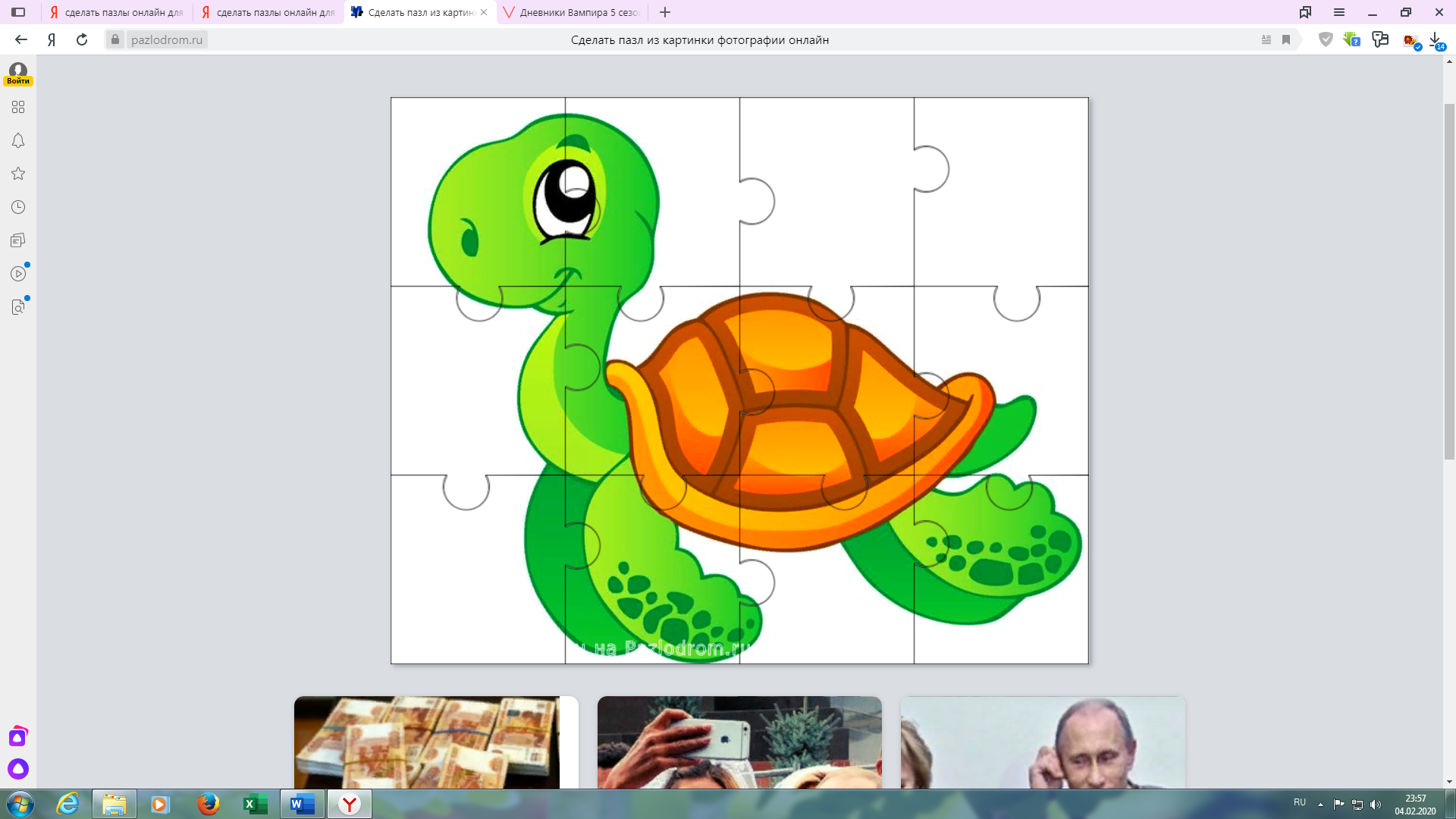 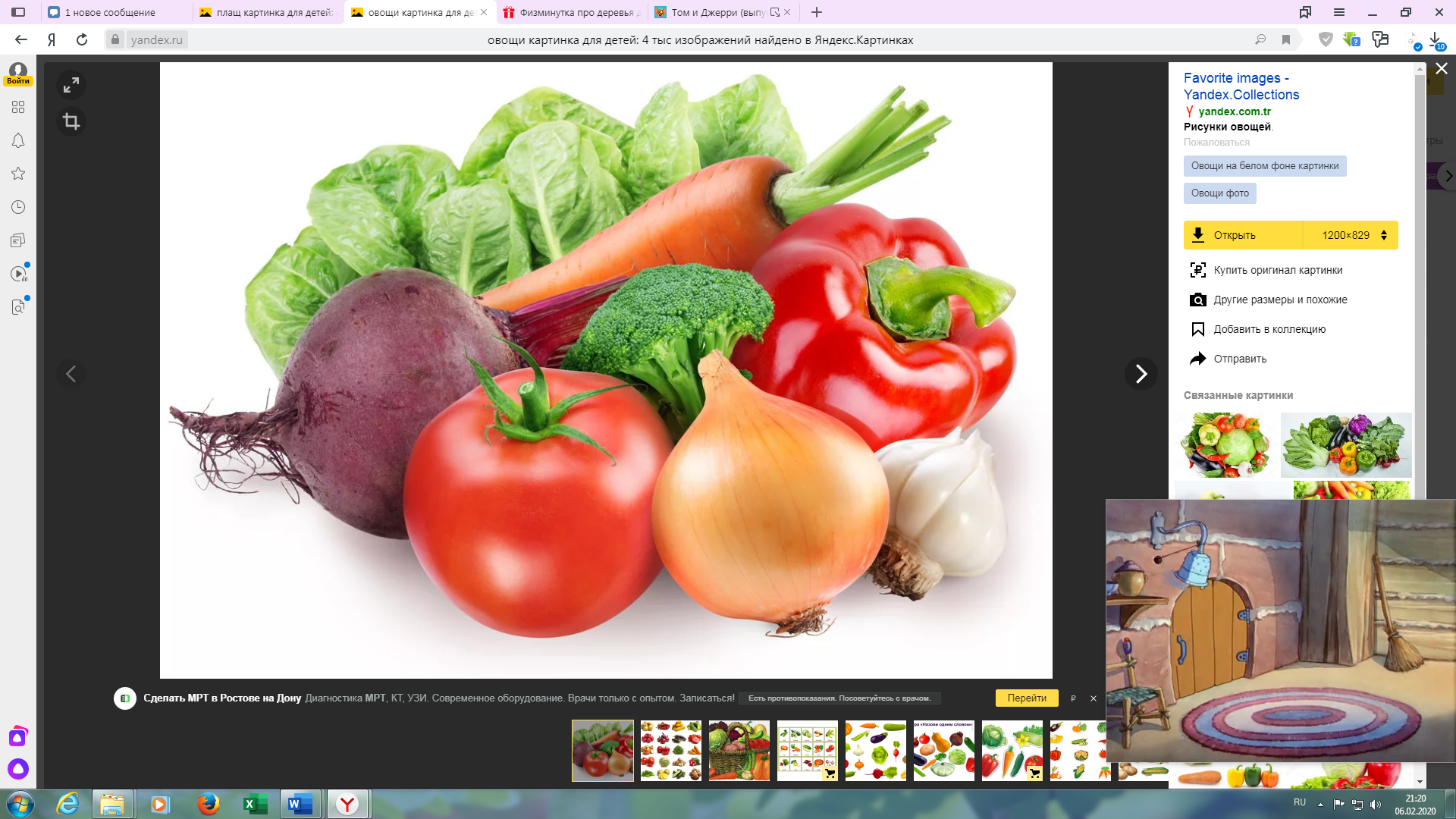 Щенок и черепаха собираются в путешествия.Они  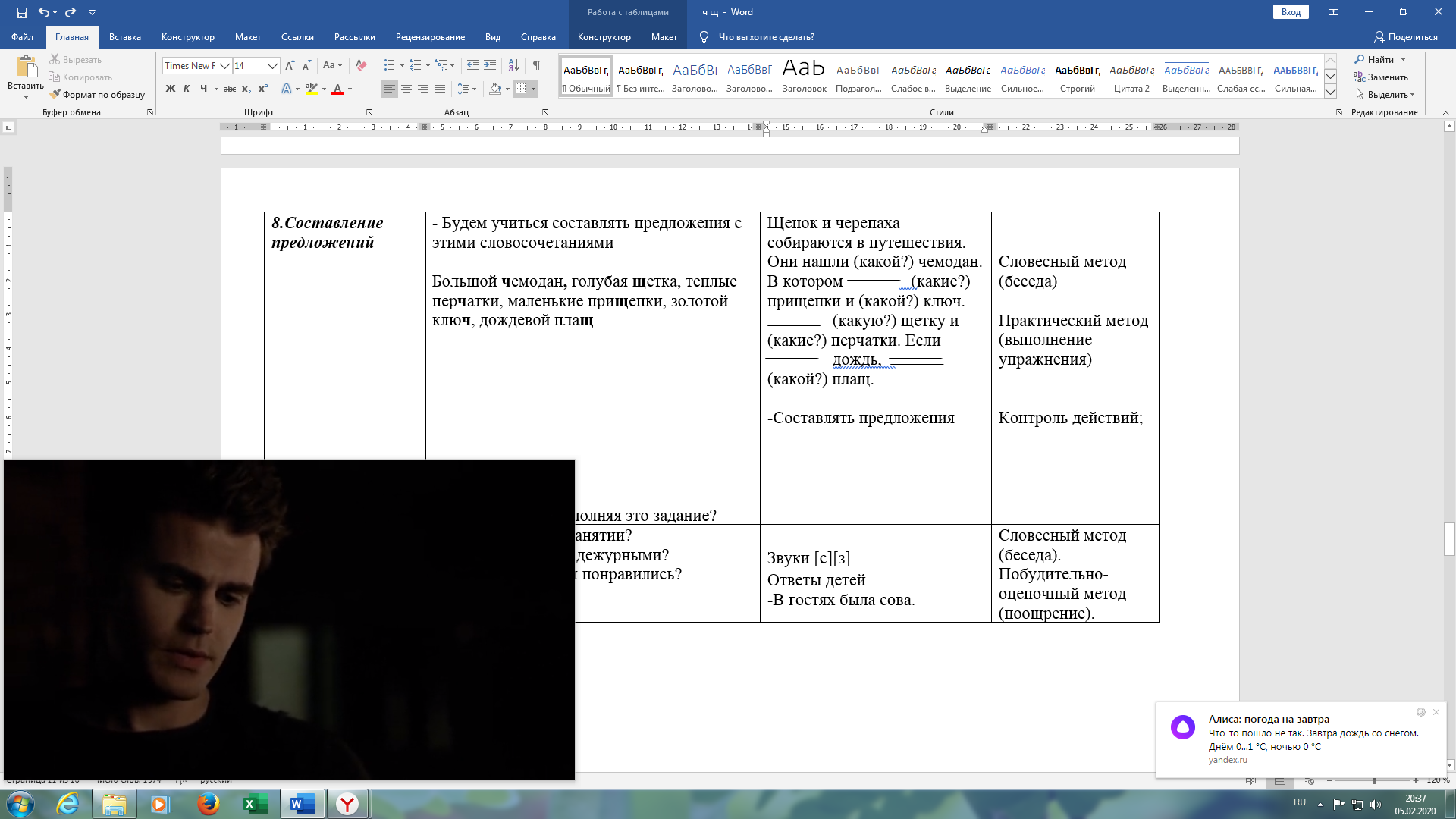 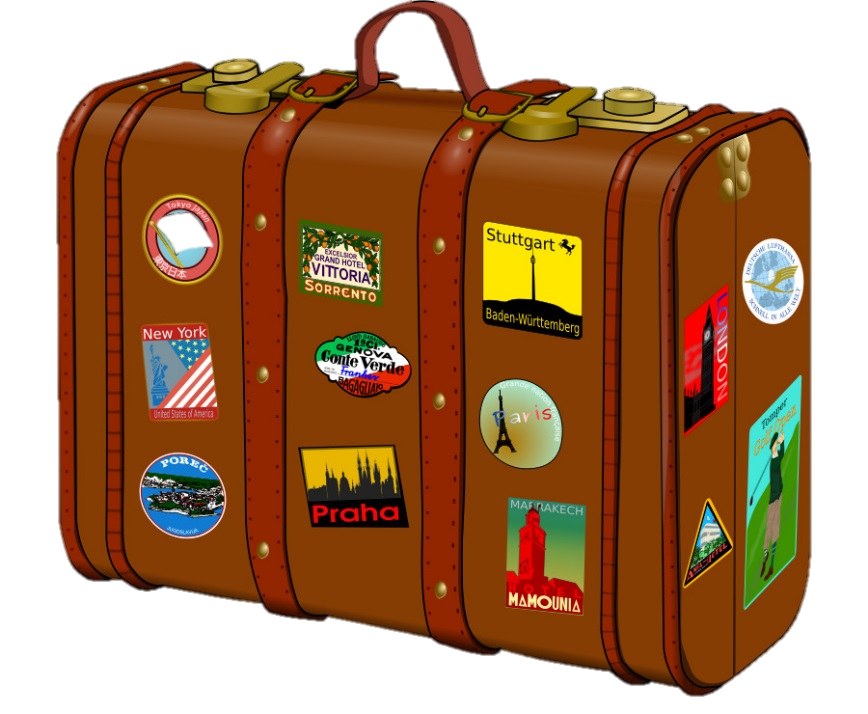     (какой?) В котором                (какие?)                                и (какой?)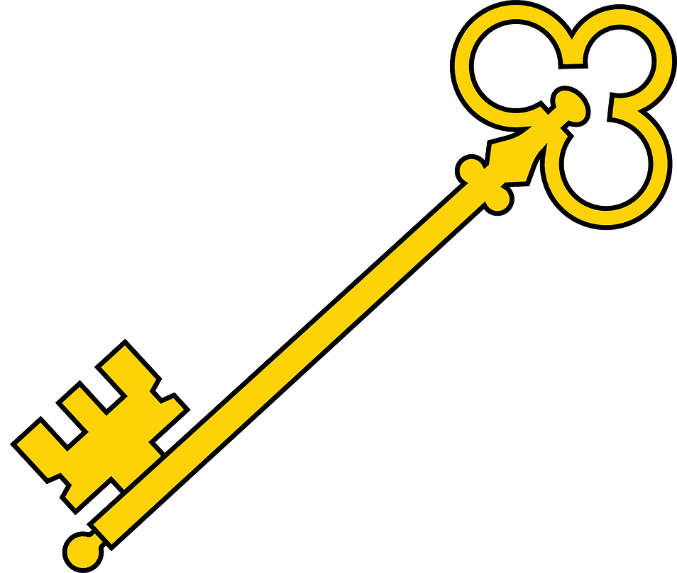 В чемодан они   (какую?) 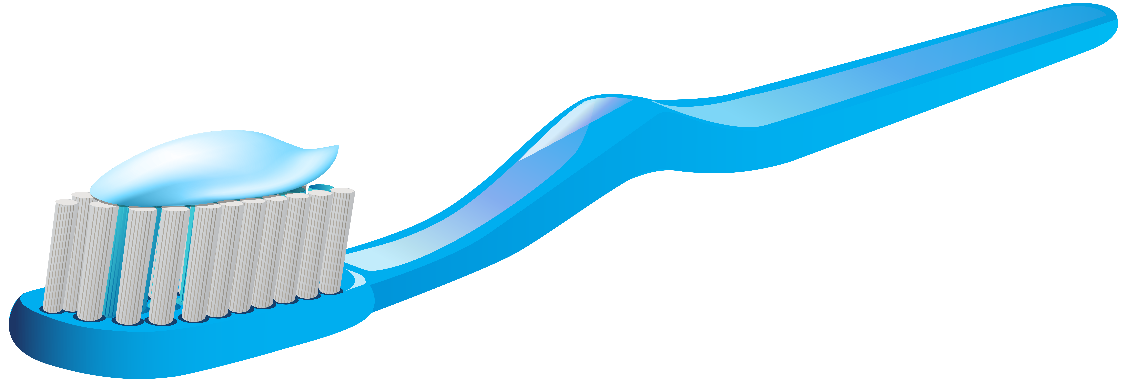 и(какие?) Если  дождь взяли (какой?)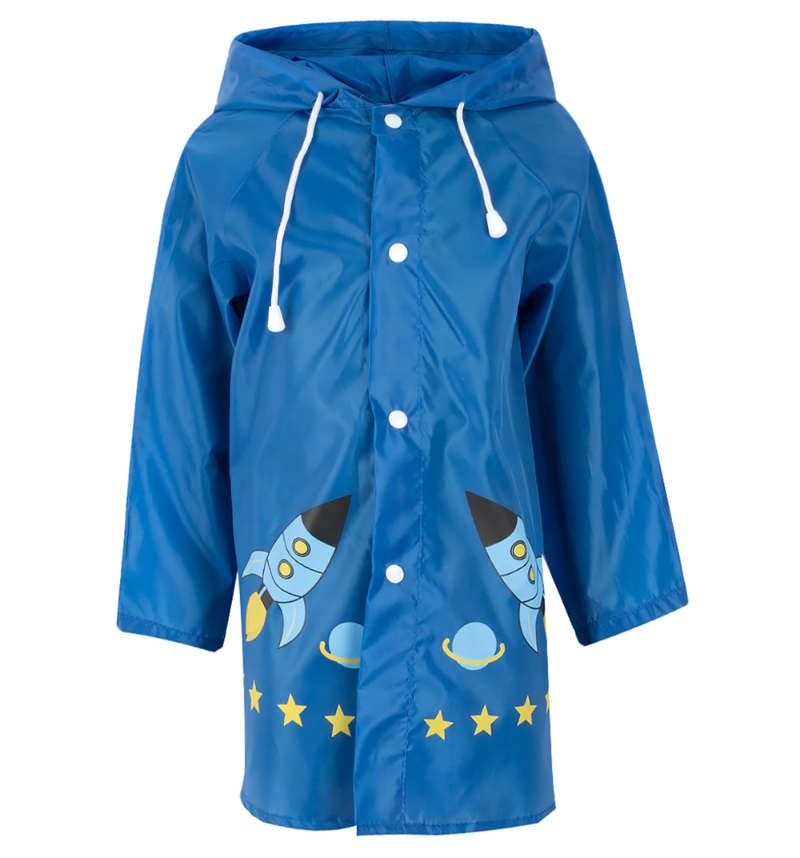 